14 grudnia 2016r.SprawozdanieWystawa ta to przegląd  obszarów geomatyki oraz dziedzin, w których nowe technologie znalazły zastosowanie. Szczególnym przypadkiem takiego zastosowania jest projekt powojennej odnowy i rekonstrukcji zabytków starego miasta w Dubrowniku. Wystawa objęła także tematykę terroryzmu, zalesień jak i wskaźników klimatu umiarkowanego wraz z jego zmianami. 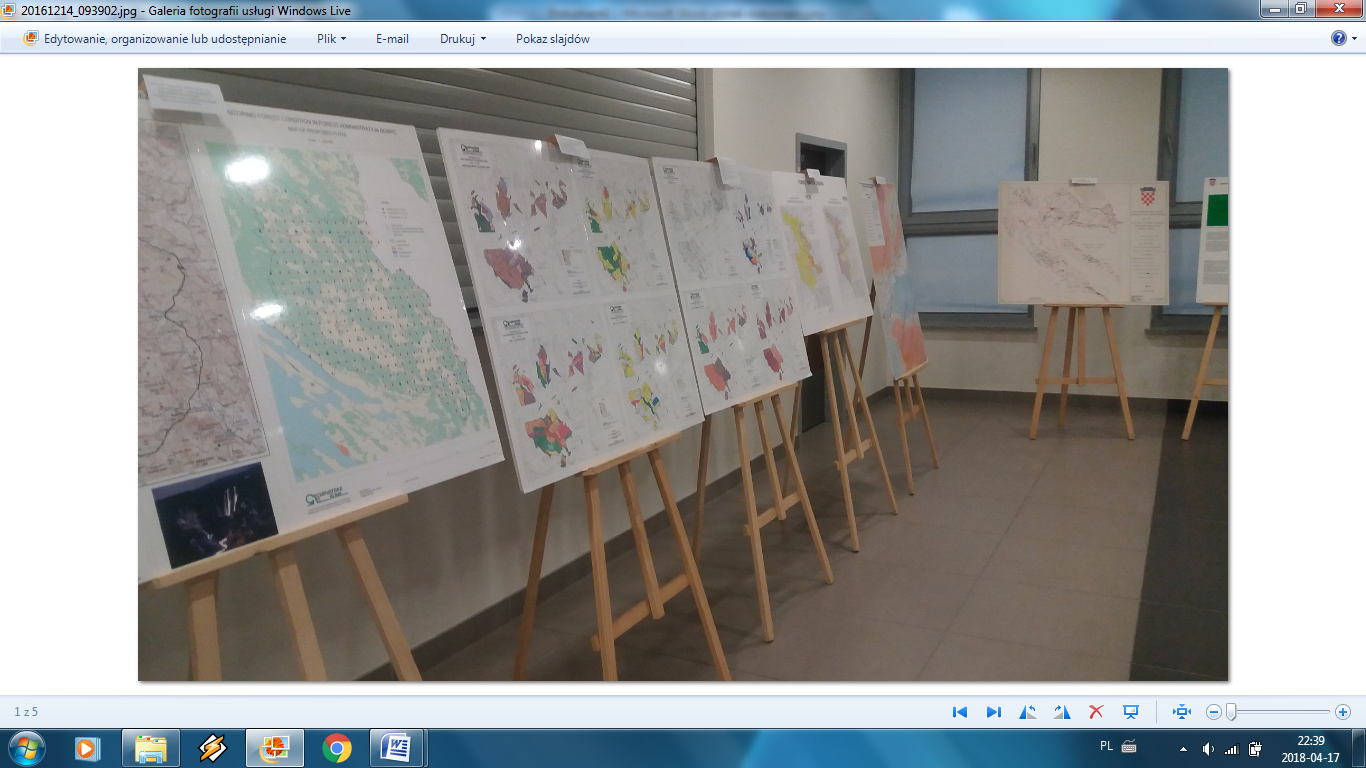 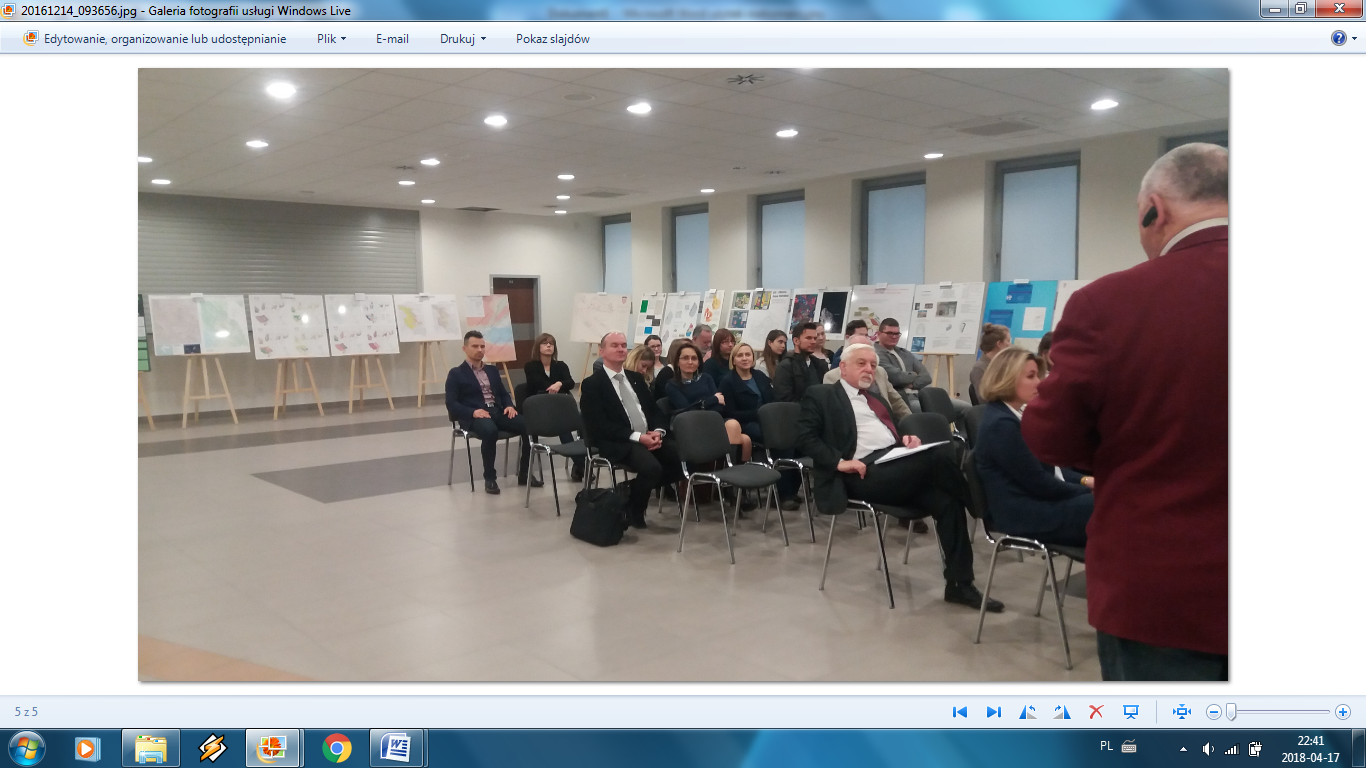 